Міністерство освіти і науки УкраїниЛьвівський національний університет імені Івана ФранкаФакультет журналістикиКафедра зарубіжної преси та інформаціїЗатверджено на засіданні кафедри зарубіжної преси та інформації факультету журналістики Львівського національного університету імені Івана Франка(протокол № 15 від 22.06.2023 р.)Завідувач кафедри – доктор наук із соціальних комунікацій, професор М. Г. ЖИТАРЮК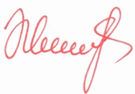 Силабус з навчальної дисципліни«СВІТОВІ ІНФОРМАЦІЙНІ АГЕНТСТВА»,що викладається в межах ОСВІТНЬО-ПРОФЕСІЙНОЇ ПРОГРАМИ «МІЖНАРОДНА ЖУРНАЛІСТИКА»другого (магістерського) рівня вищої освітидля здобувачів зі спеціальності 061 – журналістикаЛьвів – 2023СХЕМА КУРСУПідготував проф. М. Г. ЖитарюкНазва курсу«Світові інформаційні агентства»Адреса викладання курсуВул. Генерала Чупринки, 49, ЛьвівФакультет та кафедра, за якою закріплена дисциплінаФакультет журналістики, кафедра зарубіжної преси та інформаціїГалузь знань, шифр та назва спеціальностіГалузь знань – 06 Журналістика, Спеціальність – 061 ЖурналістикаВикладач курсуЖитарюк Мар’ян Георгійович, доктор наук із соціальних комунікацій, професор, професор кафедри зарубіжної преси та інформаціїКонтактна інформація викладачівmaryan.zhytaryuk@lnu.edu.ua, http://journ.lnu.edu.ua/employee/zhytaryuk-m-h; https://orcid.org/0000-0002-5690-5701, Львів, вул. Генерала Чупринки, 49, каб. 304Консультації з курсу відбуваютьсяВівторок, 12.00-14.00 год, (вул. Генерала Чупринки, 49, ауд. 402), а також у день проведення лекцій/практичних занять, за попередньою домовленістю зі студентами. Можливі й онлайн консультації через Skype, Вайбер, Меседжер, Телеграм або подібні ресурси. Для погодження часу онлайн консультацій слід писати на електронну пошту викладача, у приват соціальних мереж або телефонувати.Сторінка курсуhttps://journ.lnu.edu.ua/wp-content/uploads/2023/09/sylabus-svitovi-informagentstva.pdf Інформація про курсДисципліна «Світові інформаційні агентства» є вибірковою дисципліною зі спеціальності 061 – журналістика для освітньої програми «Міжнародна журналістика», яка викладається 3 семестрі в обсязі 3 кредитів (за Європейською Кредитно-Трансферною Системою ECTS).Коротка анотація курсуПрограма з курсу «Світові інформаційні агентства» покликана закріпити знання здобувачів з агенційної журналістики. Передбачено низку лекційних і практичних занять про історію виникнення інформаційних агентств у світі, їхній досвід функціонування в сучасних умовах та особливості роботи в умовах дотримання журналістських стандартів та оперативності. Увагу закцентовано на провідних світових агентства з намаганням охоплення за континентами. Мета та цілі курсуМета курсу «Світові інформаційні агентства» – дати здобувачам комплексне уявлення про особливості агенційної журналістики у світі як виду мас-медіа для медіа.Цілі (завдання) дисципліни – вивчити провідні інформаційні агентства світу за жанровими і тематичними особливостями; опрацювати низку повідомлень на певну тему на різних майданчиках; спробувати запропонувати власний медійний контент для інформаційного агентства.Література для вивчення дисципліниБазоваPaterson C. The International Television News Agencies. The World from London. London : New Dawn Press, 2017. 183 p.Shrivastava K. M. News Agencies: From Pigeon to Internet. London : New Dawn Press, 2017. 344 р.Березенко В.В. Тернова А.І. Інформаційні агенції в Україні та світі: навчальний посібник для здобувачів ступеня вищої освіти бакалавра  спеціальності «Інформаційна, бібліотечна та архівна справа» освітньо-професійної програми «Інформаційно-комунікаційна справа». Запоріжжя : ЗНУ, 2022. 164 с. Гарматій, Ольга Василівна. Агенційна журналістика [Текст] : навч. посіб. / О. В. Гарматій. – Львів: Cполом, 2015. – 176 с. https://ena.lpnu.ua:8443/server/api/core/bitstreams/7142e7c7-44b1-44e7-afd3-90fff393f313/content Каппон Р. Дж. Настанови журналістам Ассошіейтед Пресс : Професійний порадник / Рене Дж. Каппон ; пер. з англ. А. Іщенка // – К. : Вид. дім «КиєвоМогилянська академія», 2005. – 158 с. (Переклад здійснено за виданням: Rene J. Cappon, The Associated Press Guide to News Writing, The Resource for Professional Journalists. Third edition. Copyright © 2000 by The Associated Press All rights reserved. 2005).Саприкін О. Сучасні інформаційні агентства : підручник. К. : НАКККіМ, 2014. 392 с. ДодатковаEsther Kezia Thorpe. How Reuters News Agency uses data to build trust in its reporting. 2022. 7 November. https://voices.media/how-reuters-news-agency-uses-data-to-build-trust-in-its-reporting/K. M. Shrivastava  News Agencies from Pigeon to Internet. Sterling Publishers Pvt. Ltd, 2007. 336р.Michał Niewodowski  Historia agencji prasowych na świecie. http://bc.upjp2.edu.pl/Content/5545/10_PDFsam_Ca%C5%82o%C5%9B%C4%87%20ze%20znakiem%20wodnym.pdf Saiful Farik Mat Yatin, Hamizaizurah Abd Hamid, Junaidah Rosliy Khuzaimah Mohd Shah, Zaiton Hassan. Digital Era: New Trends in Information Agencies  Faculty of Information Management, Puncak Perdana Campus, UiTM Selangor, Malaysia. Vol. 7, No. 3, July 2018, Pg. 150-160. https://hrmars.com/papers_submitted/4355/Digital_Era_New_Trends_in_Information_Agencies.pdfБіяк О. Діяльність світових інформаційно-аналітичних агентств у міжнародному інформаційному просторі / О. Біяк // Молодий учений. 2016. №12 (39). С. 181-185. Вдовиченко В. А. Світові інформаційні агенції та друковані медіа. Робоча програма навчальної дисципліни (спеціальність 291 – Міжнародні відносини, суспільні комунікації та регіональні студії). К.: КУ імені Б. Грінченка. 2021. 18 с. https://fpmv.kubg.edu.ua/images/stories/Departaments/2021/kmvmp_programu/SK/3/InfromAgencii_SK.pdf Дацків І. Б., Гринчишин А. А. Інформаційно-аналітична діяльність світових інформаційних агентств // Східна Європа: економіка, бізнес та управління. 2016. Випуск 4 (04). С. 25-29. http://www.easterneurope-ebm.in.ua/journal/4_2016/06.pdf Добірка літератури з журналістики для журналістів // https://reutersinstitute.politics.ox.ac.uk/selection-readings-journalism-journalistsЗакон України. Про медіа. Із змінами, внесеними згідно із Законом
№ 2710-IX від 03.11.2022. https://zakon.rada.gov.ua/laws/show/2849-20#n2351Климнюк Т. “Reuters” – провідне інформаційне агентство світу / Т.А. Климнюк // Науковий вісник Волинського нац. ун-ту ім. Лесі Українки. Луцьк, 2010. № 21. С. 115-118.
Крошка Я., Срібняк І. Інформаційна агенція "Сіньхуа": до історії створення та діяльності / Яна Крошка, Ігор Срібняк // Українська орієнталістика : [збірник наукових праць]. 2013-2014. Вип. 7-8. С. 160-164. https://ekmair.ukma.edu.ua/server/api/core/bitstreams/5affb01f-1327-4c8d-a346-ce756d9d23d4/content Нестеряк Ю. В. Агенційна журналістика : курс лекцій. Київ : Інститут журналістики, 2009. 185 с.Срібняк Ігор. Інформаційна агенція «Рейтер»: виникнення, особливості розвитку, сучасний стан. Літературний процес: методологія, імена, тенденції. 2014. № 3. С. 65-69. https://litp.kubg.edu.ua/index.php/journal/article/view/236/232 Сучасна агенційна журналістика: Довідник для студентів Інституту, факультетів, відділень та кафедр журналістики / Упор. В. Я. Миронченко. – К.: Інститут журналістики КНУ ім. Тараса Шевченка, 2010. 148 с. http://surl.li/ijzei Тернова А. І. Закордонні інформаційні агентства: курс лекцій. Запоріжжя: Copy Art, 2011. 100 с.Інформаційні ресурси:http://bc.upjp2.edu.pl/ http://www.aniin.com/http://www.xinhuanet.com/https://africanmediaagency.com/https://agenciabrasil.ebc.com.br/https://www.afp.com/en/news-hubhttps://www.ap.org/https://www.britannica.com/topic/Thomson-Reutershttps://www.dpa.com/dehttps://www.kyodonews.jp/https://www.mena.org.eg/https://www.panapress.com/https://www.reuters.com/https://www.upi.com/Обсяг курсу24 год. аудиторні (8 год. лекційних, 16 год. практичних занять, 66 год. – самостійна робота).Очікувані результати навчанняВивчення курсу курс дасть можливість молодим фахівцям знати:Історію зародження, становлення і сучасний досвід функціонування провідних світових інформаційних агентств;Специфіку роботи, контентне наповнення та адресатів:«Reuters», «AFP», «Die Deutsche Presse-Agentur»,«ANI»,«Xinhua News Agency»,«Kyodo news», «The Associated Press», «United Press International», «African Media Agency», «PANAPRESS», «Mena» (Middle East News Agency»).У процесі навчання слухачі повинні набути певних знань, щоб уміти:знаходити відповідні джерела інформації у стрічках новин інформаційних агентств;перевіряти інформацію інформагентств;правильно використовувати інформацію – для посилення ілюстративної та аргументаційної складової власних матеріалів;виокремлювати форми подачі інформаційних повідомлень відповідно до особливостей і специфіки агенційної журналістики;пропонувати власний контент за вимогами інформаційних агентств.Ключові словаАгенційна журналістика, «інформаційні агентства», «міжнародна інформація», «оперативні новини», «медіа для медіа».Формат курсуОчний ТемиДив. СХЕМУ КУРСУ, додану до силабусаПідсумковий контроль, формаЗалік у кінці семеструПререквізитиДля вивчення курсу студенти потребують базових знань з журналістикознавчих дисциплін на рівні бакалавра журналістики, достатніх для сприйняття категоріального апарату магістра журналістики зі спеціальності 061Навчальні методи та техніки під час викладання курсуМетоди навчання: лекція, дискусія, рольова гра, групова робота, метод кейсів. Форми лекцій: лекція-діалог (запитання-відповіді), лекція-візуалізації проблеми (презентація навчального матеріалу на онлайн-платформах). Під час практичних занять було використано елементи проблемно-орієнтованого та проєктно-орієнтованого навчання. Інтерактивні методи навчання: метод «Акваріум» та рольова гра, метод «Мозкової атаки», метод «Сенкан», метод SKAMPER, кейс-метод, застосовано елементи онлайн-навчання (робота з онлайн-дошкою на платформі Padlet, Miro, Jamboard, Mentimetr, Sutori, Flip). Необхідне обладнанняКомп’ютер, мультимедійний проєктор, доступ до мережі Інтернет, ноутбук, мобільний телефон чи планшет.Критерії оцінювання (окремо для кожного виду навчальної діяльності)Оцінювання проводиться за 100-бальною шкалою.Методи контролю: поточний контроль.Поточний контроль: виконання письмових творчих робіт. (індивідуальних та групових проєктів), усні доповіді, презентації.Критерії оцінювання. Передбачено, що здобувачі виконають по два проєкти (індивідуальний та груповий), кожен з яких оцінюється максимально по 15 б. (2*15=30), виступлять чотири рази з усними доповідями (4*10 б.=40), підготують підсумкову презентацію у вигляді аналітичного матеріалу (30 б.).Відповідно до п.2.3 (передостанній абзац) Положення про контроль та  оцінювання навчальних досягнень…. (https://lnu.edu.ua/wp-content/uploads/2020/03/reg_education-results.pdf ) передбачено, що, за рішенням кафедри, здобувачам вищої освіти можна присуджувати додаткові бали – за участь у позанавчальній науковій діяльності (конференції, наукові публікації, олімпіади, конкурси наукових студентських робіт тощо), в т. ч. за здобуті сертифікати.Найосновніша вимога  ̶  академічна доброчесність. Роботи студентів повинні бути оригінальними дослідженнями чи міркуваннями. Відсутність посилань на використані джерела, фабрикування джерел, списування, втручання в роботу інших авторів становлять приклади можливої академічної недоброчесності. Виявлення ознак академічної недоброчесності в письмовій роботі є підставою для її незарахуванння викладачем, незалежно від масштабів плагіату чи обману. Відвідування занять є важливою складовою навчання. Очікується, що всі студенти відвідають усі аудиторні заняття з курсу. Слухачі повинні інформувати викладача про неможливість відвідати заняття. У будь-якому випадку вони зобов’язані дотримуватися усіх строків, що визначені для виконання усіх видів письмових робіт, передбачених курсом. Література. Усю літературу, яку студенти не зможуть знайти самостійно, викладач надає виключно в освітніх цілях без права її передачі третім особам. Частину літератури студенти можуть узяти на сайті кафедри зарубіжної преси та інформації на сторінках викладачів у розділах «Публікації»: https://journ.lnu.edu.ua/department/kafedra-zarubizhnoji-presy-ta-informatsiji Політика виставлення балів. Враховуються усі бали, набрані упродовж семестру (поточне тестування (контрольна), самостійна робота (доповідь) та бали за роботу на практичних і семінарських заняттях. При цьому обов’язково враховуються присутність на заняттях та активність студента під час практичного заняття; недопустимість пропусків та запізнень на заняття; користування мобільним телефоном, планшетом чи іншими мобільними пристроями під час заняття, якщо це не пов’язано з навчанням; списування та плагіат; несвоєчасне виконання поставленого завдання і т. ін.Жодні форми порушення академічної доброчесності не толеруються.Контрольні питанняЗалік виставляється на підставі поточної успішності. Водночас здобувачам важливо обміркувати такі питання:У чому відмінність журналіста інформаційного агентства від інших видів мас-медіа?Чому світові інформагентства працюють 24/7?Чому світові інформагентства віддають перевагу власним і спеціальним кореспондентам?Які відомі платформи передачі інформації в сучасних умовах?Особливості передплати та іншого поширення.Чому в переліку світових інформаційних агенцій ми не розглядаємо сучасні російські?Особливості дотримання стандартів професії в інформаційних агентствах.Які лідери на ринку інформаційних агенцій світу?Кому можна і кому не можна довіряти на інформаційному ринку? Чому?Чи поділяєте думку про те, що інформаційні агентства – це медіа для мас-медіа?ОпитуванняАнкету-оцінку з метою оцінювання якості курсу буде надано по завершенню курсу.Тиж. / дата / год.Тема, план, короткі тезиФорма заняття Література.Ресурси в інтернетіЗавдання, годТермін викон.1-й тижд. 1 год.Тема 1. Вступ до спецкурсу. Особливості зародження та розвитку світових інформаційних агенційЛекція Див. рекомендовану літературу на с. 2-4.Засвоїти лекційні матеріали, методологічну базу дисципліни, опрацювати рекомендовану літературу.4 год.1-й тижд 2 год.3-й тижд3 год.Тема 2. Інформаційні агенції ЄвропиБританське агентство «Reuters»,  французька агенція «AFP»,німецьке «Die Deutsche Presse-Agentur». ЛекціяПракт. / семін.Позиції у списку літератури:1-4, 6  (базова)7, 9, 13, 14, 16, 19, 21 (додаткова)27, 29, 30, 34 (інформаційні ресурси)Підготувати усний виступ, в якому розкрити такі питання:Які особливості провідних європейських агентств?Як ці агентства висвітлюють сучасні геополітичні зміни, зокрема, війну за незалежність України проти московських загарбників?10 год.2 тижні2-й тижд1 год.4-й тижд3 год.Тема 3. Висвітлення інформаційного простору АзіїСвіт очима « ANI» (Індія)Китайське «Xinhua News Agency»«Kyodo news» (Японія).ЛекціяПракт. / семін.Позиції у списку літератури:1-4, 6  (базова)10, 17, 21 (додаткова)23, 24, 31 (інформаційні ресурси)Підготувати усний виступ, в якому розкрити такі питання:Які особливості провідних агентств Азії?Як ці агентства висвітлюють сучасні геополітичні зміни, зокрема, війну за незалежність України проти московських загарбників?10 год.2 тижні2-й тижд1 год.5-й тижд. 2 год.Тема 4. Діяльність інформаційних агентств Північної Америки«The Associated Press», «United Press International»ЛекціяПракт. / семін.Позиції у списку літератури:2, 5  (базова)18, 21 (додаткова)28, 35 (інформаційні ресурси)Підготувати усний виступ, в якому розкрити такі питання:Які особливості провідних інформаційних агентств Північної Америки?Як ці агентства висвітлюють сучасні геополітичні зміни, зокрема, війну за незалежність України проти московських загарбників?10 год.3 тижні2-й1 год.5-6-й тижд.2 год.Тема 5. Інформаційні агентства Африки:«African Media Agency», «PANAPRESS», «Mena» (Middle East News Agency»).Лекція Практ. / семін.Позиції у списку літератури:1, 2, 3 (базова)18, 21 (додаткова)25, 32, 33 (інформаційні ресурси)Підготувати усний виступ, в якому розкрити такі питання:Які особливості провідних інформаційних агентств Африки?Як ці агентства висвітлюють сучасні геополітичні зміни, зокрема, війну за незалежність України проти московських загарбників?8 год.3 тижні6-й тижд.1 год.7-й тижд.2 год.Тема 6. Значення світових інформаційних агентств в формуванні «порядку денного» та зовнішньої політики у країнах з різним політичним режимомЛекція-диспутПракт. / семін..Позиції у списку літератури:1, 3, 4  (базова)9, 11, 13, 14, 15 (додаткова)22, 26 (інформаційні ресурси)Підготуйте мультимедійний проєкт (презентацію), в якому розкрийте такі питання:Що таке «порядок денний»?Як формують «порядок денний світові інформаційні агентства»?Чи мають вони вплив на геополітичні трансформації у країнах, що розвиваються та з недемократичними режимами? Наведіть приклади.8 год.1 тижд.6-й тижд.1 год.7-8-й тижд.2 год.Тема 7. Війна за Незалежність України проти московської тиранії у стрічках новин світових інформаційних агентствЛекція-диспутПракт. / семін.Позиції у списку літератури:2, 5  (базова)18, 21 (додаткова)28, 35 (інформаційні ресурси)Підготуйте мультимедійний проєкт (презентацію), в якому розкрийте такі питання:Генеза розуміння і відображення війни в Україні.Точність і своєчасність повідомлень про Україну.Принципи нейтралітету або підтримка України та узгодження з усталеними стандартами журналістики.8 год.1 тижд.8-й тижд.2 год.Тема 8. Підсумкова презентація власного аналітичного матеріалуПракт. / семін.Будь-яка література із запропонованого списку або додаткова, надана викладачем, для виконання завдання з написання аналітичного матеріалу і презентації.Напишіть аналітичний матеріал на тему: «Інформаційна агенція (обирає студент) та звʼязок з Україною і українськими партнерами щодо важливих подій»8 год.1 тижд.Усього: лекції - 8 год., практичні / семінарські – 16 год.Усього: лекції - 8 год., практичні / семінарські – 16 год.Усього: лекції - 8 год., практичні / семінарські – 16 год.Усього: лекції - 8 год., практичні / семінарські – 16 год.Самостійна робота – 66 год.Самостійна робота – 66 год.